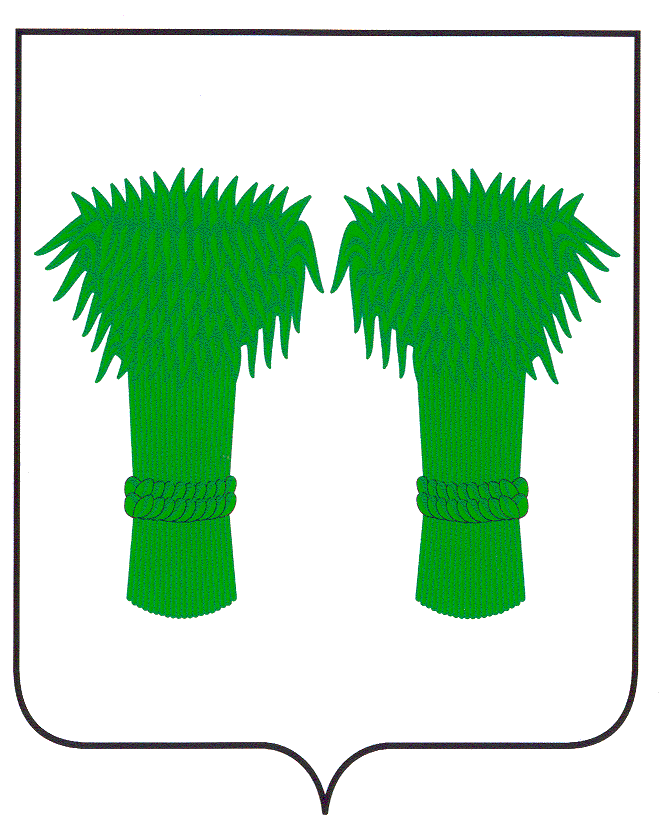 РОССИЙСКАЯ ФЕДЕРАЦИЯКОСТРОМСКАЯ ОБЛАСТЬАДМИНИСТРАЦИЯ КАДЫЙСКОГО МУНИЦИПАЛЬНОГО РАЙОНАПОСТАНОВЛЕНИЕ «17»    ноября     2016 г.                                                                                                                                                    №   324В соответствии с Постановлением Правительства Российской Федерации от 15.04.2014г. № 345 «Об утверждении государственной программы Российской Федерации «Обеспечение общественного порядка и противодействие преступности», постановлением администрации Костромской области от 24.06.2014г. № 262-а «Об утверждении государственной программы Костромской области «Обеспечение безопасности населения и территорий на 2015-2020 годы», постановлением администрации Кадыйского муниципального района от 23.09.2016г. № 279 «О создании рабочей группы по реализации муниципальной программы «Профилактика правонарушений в Кадыйском муниципальном районе на 2017-2020 годы», руководствуясь Уставом Кадыйского муниципального района,ПОСТАНОВЛЯЮ:1.Утвердить Программу «Профилактика правонарушений в Кадыйском муниципальном районе на 2017-2020 г.г.» (Приложение)	2. Финансовому отделу администрации Кадыйского муниципального района (Кузнецова Н. А.) при формировании бюджета района на очередной финансовый год предусматривать ежегодно средства на реализацию Программы	3. Установить, что в ходе реализации Программы, мероприятия и объемы их финансирования подлежат ежегодной корректировке с учетом возможностей бюджета4. Контроль за исполнением настоящего постановления возложить на первого заместителя главы администрации района       	 5. Настоящее постановление вступает в силу с момента его подписания и подлежит официальному опубликованию.		Глава администрацииКадыйского муниципального района В.В. ЗайцевПриложение № 1к постановлению администрации Кадыйского муниципального района от «17» ноября 2016  года №324МУНИЦИПАЛЬНАЯ ПРОГРАММА«ПРОФИЛАКТИКА ПРАВОНАРУШЕНИЙВ КАДЫЙСКОМ МУНИЦИПАЛЬНОМ РАЙОНЕ на 2015 – 2020 годы»Паспорт программы «ПРОФИЛАКТИКА ПРАВОНАРУШЕНИЙВ КАДЫЙСКОМ МУНИЦИПАЛЬНОМ РАЙОНЕ на 2015 – 2020 годы»ХАРАКТЕРИСТИКА ПРОБЛЕМЫ, НА РЕШЕНИЕ КОТОРОЙ НАПРАВЛЕНА ПРОГРАММА Достижение целей и решение задач программы «Профилактика правонарушений в Кадыйском муниципальном районе Костромской области на 2017-2020г.г.» обеспечивается путем выполнения мероприятий, сгруппированных в три раздела: -меры по борьбе с преступностью и иными противоправными посягательствами. Профилактика правонарушений среди несовершеннолетних , лиц без определенного места жительства и занятий, освобожденных из мест лишения свободы, а также граждан, осужденных к мерам наказания без изоляции от общества;-меры по противодействию экстремизму и терроризму. Меры по профилактике организации незаконной миграции; -профилактика коррупционных проявлений.1. Мероприятия раздела «Меры по борьбе с преступностью и иными противоправными посягательствами. Профилактика правонарушений среди несовершеннолетних, лиц без определенного места жительства и занятий, освобожденных из мест лишения свободы, а также граждан, осужденных к мерам наказания без изоляции от общества» включает в себя следующие основные мероприятия:1) проведение комплекса мероприятий по поддержанию необходимого уровня защищенности прав и свобод человека и гражданина, предусматривающего: проведение оперативно-профилактических мероприятий, направленных на выявление и предупреждение фактов сокрытия организациями и индивидуальными предпринимателями реально выплачиваемой заработанной платы; проведение оперативных и контрольных мероприятий по выявлению мошеннических схем ухода от налогообложения, пресечению фактов незаконного возмещения из бюджета налога на добавленную стоимость; проведение рейдов по пресечению фактов незаконной реализации алкогольной и табачной продукции;2) профилактика преступлений и правонарушений в общественных местах и на улицах, предусматривающая: заключение соглашений с частными охранными предприятиями, службами безопасности, органами внутренних дел, органами местного самоуправления с целью участия в охране общественного порядка;проведение индивидуально-профилактической разъяснительной работы с лицами неформальных молодежных группировок; участие в организации формирований правоохранительной направленности (добровольных народных дружин, молодежных оперативных отрядов, внештатных сотрудников полиции) в охране общественного порядка на территории Кадыйского муниципального района Костромской области; оказание помощи лицам, находящимся в общественных местах в состоянии алкогольного, наркотического или иного токсического опьянения, обеспечение эффективного взаимодействия полиции и органов здравоохранения при решении вопроса о необходимости оказания помощи данной категории лиц;3) профилактика правонарушений среди несовершеннолетних, лиц без определенного места жительства и занятий, освобожденных из мест лишения свободы, а также граждан, осужденным к мерам наказания без изоляции от общества, предусматривает собой: Выявление несовершеннолетних оказавшихся в трудной жизненной ситуации, семей из группы риска нуждающихся в помощи по индивидуальным программа реабилитации;проведение работы в отношении лиц, осужденных к наказаниям без лишения свободы, по предоставлению им временного места жительства в учреждениях социального обслуживания, оформлению документов, удостоверяющих личность; оказание консультативной помощи по вопросам социально-правовой защиты, реабилитационных услуг лицам, освободившимся из мест лишения свободы, осужденным к наказаниям, не связанным с лишением свободы; проведение работы в отношении граждан пожилого возраста и инвалидов без определенного места жительства и занятий, осужденных к наказаниям без изоляции от общества по вопросам социально-бытового и социально-медицинского обеспечения жизнедеятельности, психолого-педагогической помощи, социально-правовой защиты, реабилитационных услуг. 2. Мероприятия раздела «Меры по противодействию экстремизму и терроризму. Меры по профилактике организации незаконной миграции» включают в себя следующие основные мероприятия:1) разработка и осуществление комплекса мероприятий по повышению антитеррористической защищенности сооружений с массовым пребыванием граждан; проведение мониторинга проявлений религиозного и национального экстремизма в Кадыйском районе Костромской области; проведение «круглых столов» по теме «Профилактика экстремизма и терроризма в молодежной среде. Источники ассоциального поведения учащихся»распространение памяток о поведении в случае террористических актов;   2) проведение комплекса мероприятий направленных на профилактику правонарушений в сфере миграции, включающего в себя: рассмотрение вопросов обеспечения миграционной стабильности, совершенствования взаимодействия и профилактики в сфере миграции на межведомственных комиссиях и совещаниях; проведение оперативно-профилактических мероприятий под условным наименованием «Нелегальный мигрант»; 3. Мероприятия раздела «Профилактика коррупционных проявлений» включают в себя следующие основные действия:1) проведение мероприятий пропагандистского характера, направленных на освещение в средствах массовой информации деятельности органов местного самоуправления Кадыйского муниципального района Костромской области по противодействию коррупции; 2) организация и проведение комплекса мер, направленных на снижение уровня криминализации ключевых отраслей экономики;3) организация проведения проверок фактов несоблюдения муниципальными служащими ограничений, запретов  связанных с прохождением муниципальной службы и неисполнения обязанностей, установленных в целях противодействия коррупции,   
нарушения ограничений, касающихся получения подарков и порядка их сдачи. Оценка достижения цели и задач программы «Профилактика правонарушений в Кадыйском муниципальном районе Костромской области на 2017-2020г.г.»1) остаток нераскрытых тяжких и особо тяжких преступлений по отношению к показателю 2015 года, процентов.При расчете показателя применяются данные статистической отчетности ПП №10 МО МВД России «Макарьевский»; ; 2) доля тяжких и особо тяжких преступлений, совершенных на улицах, по отношению к показателю 2015 года, процентов.При расчете показателя применяются данные статистической отчетности ПП №10 МО МВД России «Макарьевский»; 3) уровень повторной преступности лиц, осужденных к наказаниям, не связанным с лишением свободы и иным мерам уголовно-правового характера (от количества указанных лиц, прошедших по учетам), процентов.При расчете показателя применяются данные статистической отчетности УФСИН России по Костромской области в Кадыйском районе;4) доля преступлений, совершенных ранее судимыми лицами, в общем числе раскрытых преступлений, процентов.При расчете показателя применяются данные статистической отчетности  ПП №10 МО МВД России «Макарьевский»; 5) доля преступлений совершенных иностранными гражданами от общего количества зарегистрированных преступлений.При расчете показателя применяются данные статистической отчетности ПП №10 МО МВД России «Макарьевский»;  УФМС России по Костромской области в Кадыйском районе;6)  количество мероприятий по межведомственному взаимодействию по вопросам профилактики экстремизма и терроризма , процентов;При расчете показателя применяются данные статистической отчетности  ПП №10 МО МВД России «Макарьевский».7) количество мероприятий по привлечению СМИ и общественности к вопросам профилактики экстремизма и терроризма, профилактики правонарушений , процентов.8) уровень привлечения к исправительным работам для отбывания наказания, процентов, При расчете показателя применяются данные статистической отчетности УФСИН России по Костромской области в Кадыйском районе;9) уровень привлечения к обязательным работам для отбывания наказания, процентов; При расчете показателя применяются данные статистической отчетности УФСИН России по Костромской области в Кадыйском районе;10)  количество преступлений среди  несовершеннолетних, процентов; При расчете показателя применяются данные статистической отчетности  ПП №10 МО МВД России «Макарьевский»11) доля  преступлений, совершённых в общественных местах , процентов; При расчете показателя применяются данные статистической отчетности  ПП №10 МО МВД России «Макарьевский»12) количество интернет-запросов, единиц. При расчете показателя применяются данные статистической отчетности  системного администратора администрации Кадыйского муниципального района;отдела  образования администрации Кадыйского муниципального района Костромской области;13) количество проведенных конкурсов, направленных на профилактику правонарушений, единиц. При расчете показателя применяются данные отдела  образования   администрации Кадыйского муниципального района Костромской области.14) количество подростков и молодежи в возрасте от 11 до 30 лет, вовлеченных в программные профилактические мероприятия по сравнению с 2015 годом, единиц.При расчете показателя применяются данные отдела  образования   администрации Кадыйского муниципального района Костромской области и отдела культуры администрации Кадыйского муниципального района.Срок реализации Программы- 2017-2020г.г.Оценка достижения цели и задач программы «Профилактика правонарушений в Кадыйском муниципальном районе Костромской области на 2017-2020г.г.»определяется на основании показателя: уровень достижения запланированных значений показателей (индикаторов) программы,  процентов.Показатель определяется как отношение среднего значения исполненных показателей (индикаторов) программы, входящих в муниципальную программу, к среднему значению запланированных показателей (индикаторов) программы, входящих в программу.Показатель определяется по формуле:где:Dd – уровень достижения запланированных значений показателей (индикаторов) программы, входящих в муниципальную  программу;D0 - среднее значение запланированных показателей (индикаторов) подпрограмм, входящих в муниципальную программу в текущем году, единиц;D1 - среднее значение исполненных показателей (индикаторов) программ, входящих в муниципальную  программу, в текущем году, единиц.Показатель рассчитывается на основании отчетности соисполнителей и участников муниципальной программы.  РЕСУРСНОЕ ОБЕСПЕЧЕНИЕ ПРОГРАММЫ  Реализацию мероприятий Программы предполагается осуществить за счет финансирования из средств бюджета Кадыйского муниципального района, а также текущего финансирования основной деятельности муниципального заказчика  и исполнителей программных мероприятий.Кроме того, для реализации мероприятий Программы могут привлекаться внебюджетные финансовые средства и иные поступления, использование которых не противоречит действующему законодательству.Общий  объем финансовых ресурсов для реализации Программы составляет 123   тыс. рублей, в том числе: средства местного бюджета – 73,0_тыс. руб. МЕХАНИЗМ РЕАЛИЗАЦИИ ПРОГРАММЫФормы и методы реализации Программы определяются муниципальным заказчиком – администрацией  Кадыйского муниципального района. Координатором Программы являются администрация Кадыйского муниципального района, которая :1) осуществляет текущее управление и координацию деятельности исполнителей, обеспечивая их согласованные действия по реализации программных мероприятий, по целевому и эффективному использованию финансовых средств;2) осуществляет контроль за выполнением мероприятий Программы, организует ведение отчетности по Программе и обеспечивает сбор информации о ходе реализации Программы с ответственных Исполнителей.  3) обеспечивает подготовку и предоставление предложений по финансированию мероприятий Программы на очередной финансовый год;4)  осуществляет мониторинг результатов реализации Программы;5) подготавливает проекты постановлений администрации Кадыйского муниципального районам о внесении изменений в Программу;6)  проводит оценку эффективности реализации Программы.Исполнители Программы в ходе реализации:1) обеспечивают согласованные действия по подготовке и реализации программных мероприятий, представляют в установленном порядке бюджетную заявку на ассигнования из местного  бюджета для финансирования Программы на очередной финансовый год;2) предоставляют координатору Программы отчетность о ходе реализации программных мероприятий;3) несут ответственность за ненадлежащее и несвоевременное исполнение программных мероприятий, рациональное использование выделяемых на их реализацию бюджетных средств;4) вносят предложения по совершенствованию механизма реализации Программы.Объем финансирования мероприятий Программы за счет средств местного бюджета ежегодно подлежит уточнению в установленном порядке при формировании проекта бюджета на очередной финансовый год. При изменении объемов бюджетного финансирования координатор в установленном порядке уточняет объем финансирования по каждому мероприятию, а также количество и перечень мероприятий Программы. Исполнение Программы осуществляется в пределах средств, предусмотренных на ее реализацию в бюджете района на соответствующий год. Реализация мероприятий Программы, предусматривающих приобретение товаров, выполнение работ и оказания  услуг для государственных и муниципальных нужд за счет бюджетных средств, осуществляется на основании государственных и муниципальных контрактов в соответствии с Федеральным законом от 05 апреля 2013 года № 44-ФЗ «О  контрактной системе в сфере закупок товаров, работ, услуг для обеспечения государственных и муниципальных нужд»ЭФФЕКТИВНОСТЬ РЕАЛИЗАЦИИ ПРОГРАММЫОжидаемый конечный результат – снижение уровня преступности на территории Кадыйского муниципального района . Предполагается, что общий экономический эффект от реализации мероприятий Программы будет достигнут за счет снижения криминогенной обстановки в районе, повышения эффективной защиты частной, государственной, муниципальной и иной собственности от преступных посягательств, повышения эффективности борьбы с уличной преступностью.Социальная эффективность реализации мероприятий Программы будет выражена в повышении уровня доверия населения Кадыйского муниципального района к органам власти в сфере обеспечения безопасности и повышении уровня правовой культуры граждан.При расчете значения показателя применяются данные органов государственной статистики и ведомственной отчетности. Оценка эффективности Программы будет производиться путем сравнения текущего значения целевого показателя с базовым показателем  2015 года.МЕРОПРИЯТИЯ МУНИЦИПАЛЬНОЙ ПРОГРАММЫ  «ПРОФИЛАКТИКА ПРАВОНАРУШЕНИЙ В КАДЫЙСКОМ МУНИЦИПАЛЬНОМ РАЙОНЕ» НА 2017 – 2020ГОДЫПАСПОРТПодпрограммы "Противодействие злоупотреблению наркотическими средствами и их незаконному обороту в Кадыйском муниципальном районе на 2017–2020 годы" муниципальной программы "Профитлактика правонарушений в Кадыйском муниципальном районе на 2017 - 2020 годы"Перечень мероприятий по реализации  подпрограммы "Противодействие злоупотребления наркотическими средствами и их незаконному обороту в Кадыйском муниципальном районе  на 2017 – 2020 гг."  муниципальной программы "Профилактика правонарушений в Кадыйском муниципальном районе на 2017- 2020 годы"Об утверждении Программы «Профилактика правонарушений в Кадыйском муниципальном районе  на 2017-2020г.г.»1. Ответственный исполнитель программыАдминистрация Кадыйского муниципального района Юридический отдел администрации Кадыйского муниципального района2. Соисполнители программыОтдел образования администрации Кадыйского муниципального района;Отдел культуры, молодежи и спорта администрации Кадыйского муниципального района3. Участники программыПП №10 МО МВД России «Макарьевский»Администрация Кадыйского муниципального района;Отдел образования администрации Кадыйского муниципального района;Отдел культуры, молодежи и спорта администрации Кадыйского муниципального района;ОГБУЗ «Кадыйская РБ»ОГКУ "Центр занятости населения по Кадыйскому району"Органы местного самоуправления сельских поселений Кадыйского муниципального района;Межрайонный территориальный отдел социальной защиты населения, опеки и попечительства № 4;9)Администрации поселений.10) ОПГ «Родной край»11) ФКУ  УИИ УФСИН России по Костромской области филиал по Кадыйскому району4. Подпрограммы1)«Противодействие злоупотреблению наркотическими средствами и их незаконному обороту в Кадыйском муниципальном районе на 2017-2020 годы»5. Программно-целевые инструменты программыотсутствуют 6. Цель программыразвитие системы профилактики правонарушений в Кадыйском муниципальном районе Костромской области 7. Задачи программы1) обеспечение общественной безопасности, правопорядка и снижение уровня преступности; 2)обеспечение  профилактики правонарушений экстремисткой, в т.ч. террористической направленности;3) повышение эффективности системы противодействия коррупции 8. Сроки, этапы реализации программыпрограмма реализуется одним этапом в  2017 - 2020 годы9. Объемы и источники финансирования программыОбъемы и источники финансирования подпрограммыобщий объем финансирования программы составляет   18,0          тыс. рублей из средств местного  бюджета.В том числе по годам реализации   программы:2017 год –    4,0         тыс. рублей;2018 год –    4,0         тыс. рублей;2019 год –  5,0          тыс. рублей;2020 год –   5,0          тыс. рублейобщий объем финансирования подпрограммы «Профилактика злоупотребления наркотическими средствами и их незаконному обороту в Кадыйском муниципальном районе на 2017-2020 годы»  составляет   105,0     тыс. рублей.( 55,0 тыс.- из средств местного  бюджета.)В том числе по годам реализации   программы:        2017 год –    23,0      тыс. рублей;2018 год –   24,0       тыс. рублей;2019 год –  24,0      тыс. рублей;2020 год –   24,0       тыс. рублей10. Конечные результаты реализации  муниципальной программы к 2020 году планируется достижение следующих показателей:1) снижение остатка нераскрытых тяжких и особо тяжких преступлений общеуголовной направленности до 92 процентов по отношению к показателю  2015 года;2) снижение доли тяжких и особо тяжких преступлений, совершенных на улицах       до 98,2 процента по отношению к показателю 2015 года;3) снижение уровня повторной преступности среди лиц, осужденных к наказаниям, не связанным с лишением свободы и иными мерами уголовно-правового характера, до 2,5 процентов (от количества указанных лиц, прошедших по учетам);4) снижение доли преступлений, совершенных ранее судимыми лицами, в общем числе раскрытых преступлений до 40 процентов;5) снижение доли преступлений, совершенных иностранными гражданами, от общего количества зарегистрированных преступлений ,  увеличить их  раскрываемость  до 98 процентов;6)  увеличить  долю антитеррористической защищенности объектов жизнеобеспечения населения– не менее 100% к 2020 году;7)  увеличить количество мероприятий по  межведомственному взаимодействию по вопросам профилактики экстремизма и терроризма – не менее 12 к 2020 году;8) увеличить количество мероприятий по привлечению СМИ и общественности к вопросам профилактики экстремизма и терроризма, профилактики правонарушений  - не менее 25 к 2020 году;9) увеличить уровень привлечения к исправительным работам для отбывания наказания – до 100 % к 2020 году;10) увеличить уровень привлечения к обязательным работам для отбывания наказания – до 100% к 2020 году;11) недопустить совершения преступлений несовершеннолетними к 2020году;12) обработка ежегодно 100 % поступающих интернет- запросов;13) проведение ежегодных конкурсов, направленных на профилактику  правонарушений ;14)  увеличение количества подростков и молодежи в возрасте от 14 до 30 лет, вовлеченных в программные профилактические мероприятия по сравнению с 2015 годом.Наименование мероприятийИсточник финанси-рованияИсполнители№Наименование мероприятийИсточник финанси-рования20172018201920192020Исполнители1Осуществление своевременного информирования правоохранительных органов о возможных правонарушениях в процессе  несостоятельности (банкротства) предприятий и организаций Кадыйского муниципального района.Без дополнительного финансирования-----Администрация Кадыйского муниципального района 2Выявление и пресечение фактов совершения преступлений в преддверие или в ходе проведения процедур банкротства, а также по противодействию фактам «рейдерства» на территории района.Без дополнительного финансирования-----ПП №10 МО МВД России «Макарьевский»3Реализация комплекса организационных и  профилактических мероприятий по выявлению и пресечению преступлений в сфере производства и оборота этилового спирта и алкогольной продукции, пресечению продаж спиртных напитков, не соответствующих нормам безопасности.Без дополнительного финансирования-----ПП №10 МО МВД России «Макарьевский»4Разработка и реализация системы мер по защите бюджетных средств и средств внебюджетных источников, в том числе выделяемых в рамках реализации приоритетных национальных проектов, региональных и муниципальных программ.Без дополнительного финансирования-----ПП №10 МО МВД России «Макарьевский»Финансовый отдел администрации Кадыйского муниципального района 5Реализация комплекса организационных и  профилактических мероприятий по выявлению и пресечению незаконной заготовки, транспортировки и реализации древесины и пиломатериалов, пресечению налоговых правонарушений при обороте древесины (по специальным планам).Без дополнительного финансирования-----ПП №10 МО МВД России «Макарьевский»Администрация Кадыйского муниципального района 6Организация и осуществление проверок в рамках  муниципального земельного контроля за использованием земель на территории муниципальных образований Кадыйского муниципального района Б-т Кадыйского мун.района30003000400040004000Главы сельских поселений, администрация Кадыйского муниципального района7Разработка и проведение комплекса мероприятий по выявлению лиц, осуществляющих незаконную предпринимательскую деятельность.Без дополнительного финансирования-----ПП №10 МО МВД России «Макарьевский»8Разработка и проведение мероприятий по выявлению фактов вовлечения должностных лиц органов местного самоуправления Кадыйского муниципального района в деятельность организованных преступных группировок.Без дополнительного финансирования-----ПП №10 МО МВД России «Макарьевский»9Разработка и проведение оперативных и профилактических мероприятий в отношении недобросовестных участников аукционов (конкурсов) при закупках для муниципальных нужд.Без дополнительного финансирования-----ПП №10 МО МВД России «Макарьевский» 10Проведение мероприятий пропагандистского характера (выступления в СМИ, подготовка цикла теле- и радиопередач и т.д.), направленных на освещение в средствах массовой информации о  деятельности правоохранительных органов по противодействию преступности в сфере экономической деятельности.  Без дополнительного финансирования-----ПП №10 МО МВД России «Макарьевский» ОПГ «Родной край»11Проведение мероприятий по выявлению и предупреждению фактов сокрытия организациями и индивидуальными предпринимателями реально выплачиваемой заработной платы работникам, и обеспечению поступления в бюджетную систему Российской Федерации и государственные внебюджетные фонды налогов и обязательных взносов.Без дополнительного финансирования-----ПП №10 МО МВД России «Макарьевский»,МИ ФНС России № 7  по Костромской области12Проведение комплекса организационных, профилактических и оперативных мероприятий по выявлению и пресечению преступлений, связанных с фальшивомонетничеством, легализацией денежных средств или иного имущества, приобретенного преступным путем.Без дополнительного финансирования-----ПП №10 МО МВД России «Макарьевский»14Организация и проведение в целях пресечения правонарушений в сфере управления и использования муниципальной собственности, переданной в аренду, трастовое управление или внесенной в качестве взноса в уставный фонд создаваемых при участии органов местного самоуправления акционерных обществ совместных контрольных мероприятий по проверке:- организаций по вопросу порядка использования арендованных зданий, строений и помещений, находящихся в муниципальной собственности, правильности уплаты арендных платежей (за используемое имущество муниципальных образований), земельного налога и арендной платы за земельные участки;- на предмет выявления возможного противоправного перевода муниципальной собственности в уставный капитал акционерных обществ, создаваемых в последующем без участия  органов местного самоуправления.Без дополнительного финансирования----- администрация Кадыйского муниципального района;ПП №10 МО МВД России «Макарьевский»15Организовать на систематической плановой основе индивидуальные профилактические беседы, тематические семинары и «круглые столы» с членами молодёжных организаций и объединений для предотвращения их вовлечения в экстремистскую деятельность тоталитарных, в том числе  деструктивных религиозных объединений и сект.Отдел по делам культуры молодежи и спорта администрации Кадыйского муниципального района 16Проводить в местах неформального общения молодежи и учебных заведениях района ежеквартальные индивидуально-профилактические беседы, направленные на выявление и своевременное пресечение фактов зарождения националистического и религиозного экстремизма.---ПП №10 МО МВД России «Макарьевский»Отдел образования администрации Кадыйского муниципального района 18В целях выявления лиц, пропагандирующих распространение  радикальных религиозных течений  среди трудовых мигрантов, в том числе прибывающих в область из Северо-Кавказского региона и стран СНГ, проводить регулярную информационно-пропагандистскую и разъяснительную работу с нанимателями, привлекающими иностранную рабочую силу.Без дополнительного финансирования----ПП №10 МО МВД России «Макарьевский».19Организовать во взаимодействии с правоохранительными органами подготовку и размещение в СМИ, на официальном сайте Кадыйского муниципального района  материалов контрпропагандистского характера, изобличающих истинные цели и намерения идеологов экстремизма и терроризма, лидеров радикальных региональных группировок.Без дополнительного финансирования----Администрация Кадыйского муниципального района ПП №10 МО МВД России «Макарьевский» ОПР «Родной край»20Обеспечить постоянное информирование населения в СМИ о повышении бдительности и действиях при угрозе возникновения террористических актов, а также чрезвычайных ситуаций по месту их проживания и в общественных местах.Бюджет КМР100010001000-1000-1000-Администрация Кадыйского муниципального района, ПП №10 МО МВД России «Макарьевский», ОПГ «Родной край»21Разработать и осуществить комплекс мероприятий по повышению антитеррористической защищенности объектов образования, культуры и спортивных сооружений с массовым пребыванием гражданВнебюджетные источникиОтделы образования, по делам культуры, туризма, молодежи и спорту администрации Кадыйского муниципального района 22Оказание  содействия в организации  профессионального обучения и переподготовке граждан, освободившихся из учреждений, исполняющих наказание в виде лишения свободы, обратившихся в центры занятости населения и признанных в установленном порядке безработными, по профессиям, востребованным на рынке труда.Без дополнительного финансиро-вания----Главный специалист по труду администрации Кадыйского муниципального района 23Провести мониторинг граждан, освободившихся из мест лишения свободы, обратившихся в органы службы занятости населения в целях поиска работы.Без дополнительного финансирования ----Главный специалист по труду администрации Кадыйского муниципального района25Оказать содействие во временном трудоустройстве безработных граждан, испытывающих трудности в поиске работы, из числа лиц, освободившихся из мест лишения свободы.Без дополнительного финансирования----Главный специалист по трудуадминистрации Кадыйского муниципального района, главы администраций городского и сельских поселений                             ОГКУ «Центр занятости населения», ФКУ  УИИ УФСИН России по Костромской области филиал по Кадыйскому району26Определить объекты и виды проводимых работ для отбывания наказания в виде исправительных и обязательных работ, внести  изменения в перечень предприятий и организаций для отбывания исправительных и обязательных работ с учетом складывающейся обстановки.Без дополнительного финансирования----Главы сельских поселений 27Обеспечить заключение соглашений с работодателями о трудоустройстве осужденных к исправительным и обязательным работам с последующим включением их в перечень предприятий и организаций для отбывания осужденными наказаний в виде исправительных и обязательных работ. Без дополнительного финансирования----Главы сельских поселений 28Провести работу в отношении граждан пожилого возраста и инвалидов без определенного места жительства и занятий, осужденных к наказаниям без лишения свободы, по предоставлению им временного, постоянного места жительства, и регистрации в учреждениях социального обслуживания, оформлению документов, удостоверяющих личность.Без дополнительного финансирования----Территориальный отдел социальной защиты населения, опеки и попечительства по Кадыйскому  муниципальному  району29Оказывать консультативную помощь по вопросам социально- бытового и социально-медицинского обеспечения жизнедеятельности, психолого-педагогическую помощь, социально-правовую защиту, реабилитационные услугилицам, осужденным к наказаниям, не связанным с лишением свободы, без определенного места жительства и занятий.Без дополнительного финансирования----Территориальный отдел социальной защиты населения, опеки и попечительства по Кадыйскому  муниципальному  району30Представить органам исполнения наказания перечень профессий, специальностей, пользующихся спросом на рынке труда.Без дополнительного финансирования----Главный специалист по труду администрации Кадыйского муниципального района 31Оказывать содействие в трудоустройстве или направлении на обучение несовершеннолетних, осужденных к наказаниям и мерам уголовно-правового характера без изоляции от общества. Без дополнительного финансирования----Главный специалист по труду администрации Кадыйского муниципального района32Обеспечить документирование паспортами гражданина Российской Федерации лиц, находящихся в учреждениях системы исполнения наказания, в соответствии с законодательством и в целях их адаптации и ресоциализации.Без дополнительного финансирования----ТП УФМС России по Костромской области в Кадыйском районе, ФКУ  УИИ УФСИН России по Костромской области филиал по Кадыйскому району33Оказание помощи при оформлении документов для назначения пенсии, оформления страхового полиса и страхового свидетельства пенсионного фонда, на постоянное проживание в дома-интернаты, оформления временной регистрации, направления на лечение в лечебные учреждения.  Без дополнительного финансирования----Территориальный отдел социальной защиты населения, опеки и попечительства по Кадыйскому  муниципальному  району34Обеспечение контроля за исполнением вынесенных Министерством юстиции РФ решений о нежелательности пребывания (проживания) в Российской Федерации осужденных иностранных граждан и лиц без гражданства, подлежащих освобождению из мест лишения свободы.Без дополнительного финансирования----ТП УФМС России по Костромской области в Кадыйском районе35Проведение комплекса профилактических мероприятий среди несовершеннолетних, отбывших наказание в местах лишения свободы и стоящих на учете в комиссии по делам несовершеннолетних.Без дополнительного финансирования----ПП №10 МО МВД России «Макарьевский»,ФКУ  УИИ УФСИН России по Костромской области филиал по Кадыйскому району36Организовать профессиональное обучение и переподготовку граждан, освободившихся из учреждений, исполняющих наказание в виде лишения свободы, обратившихся в центры занятости населения и признанных в установленном порядке безработными, по профессиям, востребованным на рынке труда.Без дополнительного финансирования----ОГКУ «Центр занятости населения»37В соответствии с Федеральными законами от 09.02.2007 № 16-ФЗ «О транспортной безопасности» и от 14.02.2009 № 22-ФЗ «О навигационной деятельности» оснастить системой спутниковой навигации «ГЛОНАСС» объекты транспортной инфраструктуры и транспортных средств на территории Кадыйского муниципального района с функционированием «тревожных кнопок» и подключением к ЕДДС имеющихся диспетчерских служб.За счет средств хозяйствующих субъектовОтдел образования администрации Кадыйского муниципального района перевозчики38На регулярной основе проводить заседания рабочей группы межведомственной комиссии по профилактике правонарушений и общественной безопасности о ходе реализации программыБез дополнительного финансированияАдминистрация Кадыйского муниципального района39Оказание содействия в реализации соглашения  между администрацией Костромской области и Федеральным бюджетным учреждением «Исправительная колония УФСИН России по Костромской области» об организации рабочих мест для осужденных в местах лишения свободы».Без дополнительного финансированияАдминистрация Кадыйского муниципального района 40Оказание содействия в организации профессионального обучения по профессиям, востребованным на рынке труда, выпускников детских домов и интернатных учреждений, обратившихся в центр занятости населения и признанных в установленном порядке  безработными.Без дополнительного финансированияГлавный специалист по труду администрации Кадыйского муниципального района 41Организовать совместные рейды по охране лесных ресурсов, объектов животного мира, водных биологических ресурсов и среды их обитания на территории Кадыйского муниципального района . ПП №10 МО МВД России «Макарьевский»42Организовать и провести совместно с участковыми инспекторами милиции  профилактическую работу по недопущению правонарушений в сфере охраны и  использования объектов животного мира и водных биологических ресурсов и среды их обитания.Администрация Кадыйского муниципального районаПП №10 МО МВД России «Макарьевский»43Участвовать в совместных учениях с правоохранительными органами по отработке элементов взаимодействия при возникновении чрезвычайных ситуаций.Администрация Кадыйского муниципального районаПП №10 МО МВД России «Макарьевский»44Обеспечить обмен информацией:- о несовершеннолетних, входящих в неформальные молодежные объединения, между заинтересованными службами  органов внутренних дел и учреждениями системы профилактики;- о несовершеннолетних, склонных к совершению повторных преступлений или допускающих административные правонарушения, а также осужденных к наказанию без лишения свободы.Без дополнительного финансированияОтдел образования администрации Кадыйского муниципального районаПП №10 МО МВД России «Макарьевский»   Территориальный отдел социальной защиты населения, опеки и попечительства по Кадыйскому  муниципальному  району45На основании мониторинга антиобщественных проявлений со стороны неформальных молодежных группировок, организовать индивидуально-профилактическую разъяснительную работу с данной категорией лицБез дополнительного финансированияОтдел образования администрации Кадыйского муниципального районаПП №10 МО МВД России «Макарьевский»Территориальный отдел социальной защиты населения, опеки и попечительства по Кадыйскому  муниципальному  району46Обеспечить и принять меры по временному трудоустройству несовершеннолетних граждан в возрасте от 14 до 18 лет в свободное от учебы время, уделяя особое внимание подросткам, состоящим на учете в КДН и ЗП, ПП №10 МО МВД России «Макарьевский»,  а также временного трудоустройства безработных граждан до 18 лет, испытывающих трудности в поиске работы.Без дополнительного финансированияОГКУ Центр занятости населения,  КДН и ЗП,                 ПП №10 МО МВД России «Макарьевский»47Организация и проведение рейдов по пресечению фактов реализации несовершеннолетним алкогольной и табачной продукции.Без доп.финансирован.ПП №10 МО МВД России «Макарьевский»,КДН и ЗП 48Обеспечение работы службы психологической помощи лицам, оказавшимся в трудной жизненной ситуации, работа «Телефона доверия».Без дополнительного финансированияТерриториальный отдел социальной защиты населения, опеки и попечительства по Кадыйскому  муниципальному  району, Отдел по делам культуры, молодежи и спорта администрации Кадыйского муниципального района 50Итого:18000Бюджет КМР40004000500050005000Наименованиеподпрограммы подпрограмма «Противодействие злоупотребления наркотическими средствами и их незаконному обороту в Кадыйском муниципальном районе на 2017-2020 годы»Заказчик подпрограммы администрация Кадыйского муниципального районаКоординатор подпрограммымежведомственная комиссия Кадыйского муниципального  районаРазработчики подпрограммы администрация Кадыйского муниципального районаОсновные исполнителиподпрограммыадминистрация Кадыйского муниципального районаПП № 10 МО МВД России Макарьевский»Отдел образования Администрации КМРОтдел по делам культуры, туризма, молодежи и спорта Администрации КМР,КДН и ЗП.Основная цель и задачи подпрограммы - сокращение масштабов незаконного потребления наркотических средств и психотропных веществ.      Для достижения этой цели необходимо решить следующие основные задачи:- создание системы межведомственных постоянно действующих мероприятий по профилактике и предупреждению распространения наркотических средств и психотропных веществ- внедрение новых методов и средств лечения, медицинской реабилитации больных наркоманией- снижение доступности наркотических средств и психотропных веществ для незаконного потребления-повышение эффективности выявления и пресечения преступлений в сфере незаконного оборота наркотических средств и психотропных веществ- осуществление постоянного контроля масштабов распространения и незаконного потребления наркотических средств и психотропных веществПеречень основных мероприятийподпрограммы- организационные и правовые меры противодействия злоупотреблению наркотическими средствами и психотропными веществами и их незаконному обороту- профилактика злоупотребления наркотическими средствами и психотропными веществами- выявление, лечение и реабилитация лиц, употребляющих наркотические средства и психотропные вещества без назначения врачаИсточники финансированияподпрограммы- за счет средств основной деятельности исполнителей- муниципальный бюджет –55 ,0 тыс.руб.Организация управленияподпрограммой и контроль за ее реализацией-Контроль за исполнением подпрограммы возлагается на муниципальную межведомственную комиссию. Текущая информация и ежеквартальные доклады о ходе исполнения подпрограммы и об использовании выделенных средств представляются исполнителями подпрограммы в установленные сроки.Сроки реализации2017-2020 годы№ п/п№ п/пНаименование мероприятийСроки исполненияИсполнителиФинансированиеФинансированиеФинансированиеФинансированиеФинансированиеФинансирование№ п/п№ п/пНаименование мероприятийСроки исполненияИсполнители2017  год(тыс. руб.)2018год(тыс. руб.)2019год(тыс. руб.)2020год(тыс. руб.)Итого:Организационные и правовые меры противодействия злоупотреблению наркотическими средствами и психотропными веществами и их незаконному оборотуОрганизационные и правовые меры противодействия злоупотреблению наркотическими средствами и психотропными веществами и их незаконному оборотуОрганизационные и правовые меры противодействия злоупотреблению наркотическими средствами и психотропными веществами и их незаконному оборотуОрганизационные и правовые меры противодействия злоупотреблению наркотическими средствами и психотропными веществами и их незаконному оборотуОрганизационные и правовые меры противодействия злоупотреблению наркотическими средствами и психотропными веществами и их незаконному оборотуОрганизационные и правовые меры противодействия злоупотреблению наркотическими средствами и психотропными веществами и их незаконному оборотуОрганизационные и правовые меры противодействия злоупотреблению наркотическими средствами и психотропными веществами и их незаконному оборотуОрганизационные и правовые меры противодействия злоупотреблению наркотическими средствами и психотропными веществами и их незаконному оборотуОрганизационные и правовые меры противодействия злоупотреблению наркотическими средствами и психотропными веществами и их незаконному оборотуОрганизационные и правовые меры противодействия злоупотреблению наркотическими средствами и психотропными веществами и их незаконному оборотуОрганизационные и правовые меры противодействия злоупотреблению наркотическими средствами и психотропными веществами и их незаконному обороту1.11.1Проведение мониторинга ситуации в сфере злоупотребления наркотич. средствами и психотропными веществами и их незаконному обороту в Кадыйском муниципальном районе.2015-2017Не реже одного раза в годОтдел образов.Отдел культуры.-----1.21.2Организация и проведение пресс-конференций, круглых столов, посвященных Международному Дню борьбы с наркоманией и наркобизнесом2015-2017Отдел образов.Отдел культуры.2,02,02,02,08,01.31.3Выпуск информационных листов, методических сборников и буклетов2015-20171 раз в годОГБУЗ «Кадыйская РБ»Отдел образования1,01,01,01,04,01.41.4Участие в областной научно-практической конференции по проблемам охраны здоровья и формированию образа жизни, антинаркотического мировоззрения в детской и подростковой среде2015-2017ОГБУЗ»Кадыйская РБ»,Отдел образования2,02,02,02,08,01.51.5Приобретение спортивного оборудования и инвентаря для подростковых и юношеских спортивных школ, клубов, учреждений физической культуры и спорта2015-2017Администрации поселений,отдел образования,отдел культуры.10,010,010,020,050,01.61.6Укрепление информационно-документальной базы по проблемам асоциальных проявлений в подростково-молодежной среде и популяризации здорового образа жизни.2015-2017Администрации поселений,отдел культуры,отдел образования1,01,01,01,04,01.71.7Комплектование библиотек и школ района плакатами, CD-R дисками по проблемам  профилактики наркомании.2015-2017Отдел культуры,Отдел образования1,01,01,0    3,01.81.8Проведение специальных  мероприятий и рейдов в  местах возможного распространения наркотических средств с целью выявления и задержания сбытчиков, перевозчиков наркотиков, лиц вовлекающих граждан в их употребление2015-2017ПП №10 МО МВД России «Макарьевский»За счет средств основной деятельностиЗа счет средств основной деятельностиЗа счет средств основной деятельностиЗа счет средств основной деятельности-1.91.9Проведение на территории района комплексных мероприятий «Допинг», «Мак», «Канал», «Ночь»2015-2017МРОУФСКН РФПП №10 МО МВД России «Макарьевский»За счет средств основной деятельности За счет средств основной деятельностиЗа счет средств основной деятельностиЗа счет средств основной деятельности-1.101.10Осуществить обмен оперативно – значимой информации с органами здравоохранения, образования, наркоконтролем в отношении несовершеннолетних потребляющих наркотические средства, ПАВ2015-2017ПП №10 МО МВД России «Макарьевский»КДН и ЗП, отдел образованияЗа счет средств основной деятельностиЗа счет средств основной деятельностиЗа счет средств основной деятельностиЗа счет средств основной деятельности-Профилактика злоупотребления наркотическими средствами и психотропными веществамиПрофилактика злоупотребления наркотическими средствами и психотропными веществамиПрофилактика злоупотребления наркотическими средствами и психотропными веществамиПрофилактика злоупотребления наркотическими средствами и психотропными веществамиПрофилактика злоупотребления наркотическими средствами и психотропными веществамиПрофилактика злоупотребления наркотическими средствами и психотропными веществамиПрофилактика злоупотребления наркотическими средствами и психотропными веществамиПрофилактика злоупотребления наркотическими средствами и психотропными веществамиПрофилактика злоупотребления наркотическими средствами и психотропными веществамиПрофилактика злоупотребления наркотическими средствами и психотропными веществамиПрофилактика злоупотребления наркотическими средствами и психотропными веществами2.2.Организация и проведение антинаркотических мероприятий, направленных на:- формирование у подростков критического отношения к потреблению психоактивных веществ;- оптимизацию системы внутри семейного воспитания.Организация и проведение антинаркотических мероприятий, направленных на:- формирование у подростков критического отношения к потреблению психоактивных веществ;- оптимизацию системы внутри семейного воспитания.2015-2017ОГБУЗ «Кадыйская РБ» 2,02,02,02,08,02.3Подготовка в районной газете «Родной край», » действующей антинаркотической рубрикиПодготовка в районной газете «Родной край», » действующей антинаркотической рубрики2015-2017СМИЗа счет средств основной деятельностиЗа счет средств основной деятельностиЗа счет средств основной деятельностиЗа счет средств основной деятельности-2.5Организация и проведение районных конкурсов:-направленных на формирование у детей, подростков, молодежи и взрослого населения антинаркотического мировоззрения, здорового образа жизни и духовно-нравственной культуры в обществе;-среди муниципальных образований:- на лучшую постановку физкультурно – оздоровительной работы с детьми, подростками и молодежью;- на лучший спортивный дворик- среди библиотек по профилактике асоциальных проявлений в детской и подростково – молодежной средеОрганизация и проведение районных конкурсов:-направленных на формирование у детей, подростков, молодежи и взрослого населения антинаркотического мировоззрения, здорового образа жизни и духовно-нравственной культуры в обществе;-среди муниципальных образований:- на лучшую постановку физкультурно – оздоровительной работы с детьми, подростками и молодежью;- на лучший спортивный дворик- среди библиотек по профилактике асоциальных проявлений в детской и подростково – молодежной среде2015-2017Администрации поселений,отдел культуры,туризма спорта и молодёжи,отдел образования.3,03,03,03,012,02.7Проведение сертификационного цикла усовершенствования для врачей психиатров – наркологов ОГУЗ «Кадыйская РБ»Проведение сертификационного цикла усовершенствования для врачей психиатров – наркологов ОГУЗ «Кадыйская РБ»2015-2017ОГБУЗ«КРБ».2.8Проведение квалификации классных руководителей по теме «Методика организации профилактических занятий»Проведение квалификации классных руководителей по теме «Методика организации профилактических занятий»По плану курсовых занятийКОИПКРО2.9Организация тренингов для старшеклассников «Как сказать нет»Организация тренингов для старшеклассников «Как сказать нет»По плануОтдел образования2.10Приглашение на родительские собрания специалистов для правового и медицинского просвещения родителейПриглашение на родительские собрания специалистов для правового и медицинского просвещения родителей2015-2017Отдел образования2.11Совместные рейды классных руководителей и социальных педагогов в семьи группы риска.Совместные рейды классных руководителей и социальных педагогов в семьи группы риска.2015-2017Отдел образованияЗа счет средств основной деятельностиЗа счет средств основной деятельностиЗа счет средств основной деятельностиЗа счет средств основной деятельности2.12Организация и проведение информационно-пропагандистской антинаркотической работы в клубах, школах,Фапах.Организация и проведение информационно-пропагандистской антинаркотической работы в клубах, школах,Фапах.2015-2017ОГБУЗ»Кадыйская РБ», Отдел культуры,Отдел образов.1,01,01,01,04,02.14Проведение  социологического исследования по изучению факторов риска и защиты в отслеживании асоциальных проявлений в подростковой – молодежной средеПроведение  социологического исследования по изучению факторов риска и защиты в отслеживании асоциальных проявлений в подростковой – молодежной среде2015-2017КДН и ЗП1,01,01,01,04,04,0Выявление, лечение, и реабилитация лиц, потребляющих наркотические средства и психотропные вещества без назначения врачаВыявление, лечение, и реабилитация лиц, потребляющих наркотические средства и психотропные вещества без назначения врачаВыявление, лечение, и реабилитация лиц, потребляющих наркотические средства и психотропные вещества без назначения врачаВыявление, лечение, и реабилитация лиц, потребляющих наркотические средства и психотропные вещества без назначения врачаВыявление, лечение, и реабилитация лиц, потребляющих наркотические средства и психотропные вещества без назначения врачаВыявление, лечение, и реабилитация лиц, потребляющих наркотические средства и психотропные вещества без назначения врачаВыявление, лечение, и реабилитация лиц, потребляющих наркотические средства и психотропные вещества без назначения врачаВыявление, лечение, и реабилитация лиц, потребляющих наркотические средства и психотропные вещества без назначения врачаВыявление, лечение, и реабилитация лиц, потребляющих наркотические средства и психотропные вещества без назначения врачаВыявление, лечение, и реабилитация лиц, потребляющих наркотические средства и психотропные вещества без назначения врача3.2Приобретение экспресс – тестов для выявления потребителей наркотических средств и психотропных веществПриобретение экспресс – тестов для выявления потребителей наркотических средств и психотропных веществ2015-2017ОГБУЗ«Кадыйская РБ»3.3Приобретение  современных лекарственных препаратов для лечения наркомании и лечения наркозависимыхПриобретение  современных лекарственных препаратов для лечения наркомании и лечения наркозависимых2015-2017ОГБУЗ«Кадыйская РБ»3.4Организация  тестирования призывников на базе ОГБУЗ»Кадыйская РБ» на предмет употребления наркотических и психотропных веществ .Организация  тестирования призывников на базе ОГБУЗ»Кадыйская РБ» на предмет употребления наркотических и психотропных веществ .2015-2017ОГБУЗ«Кадыйская РБ»ИТОГОИТОГО23,024,024,034,0105,0